МИНИСТЕРСТВО КУЛЬТУРЫ КИРОВСКОЙ ОБЛАСТИ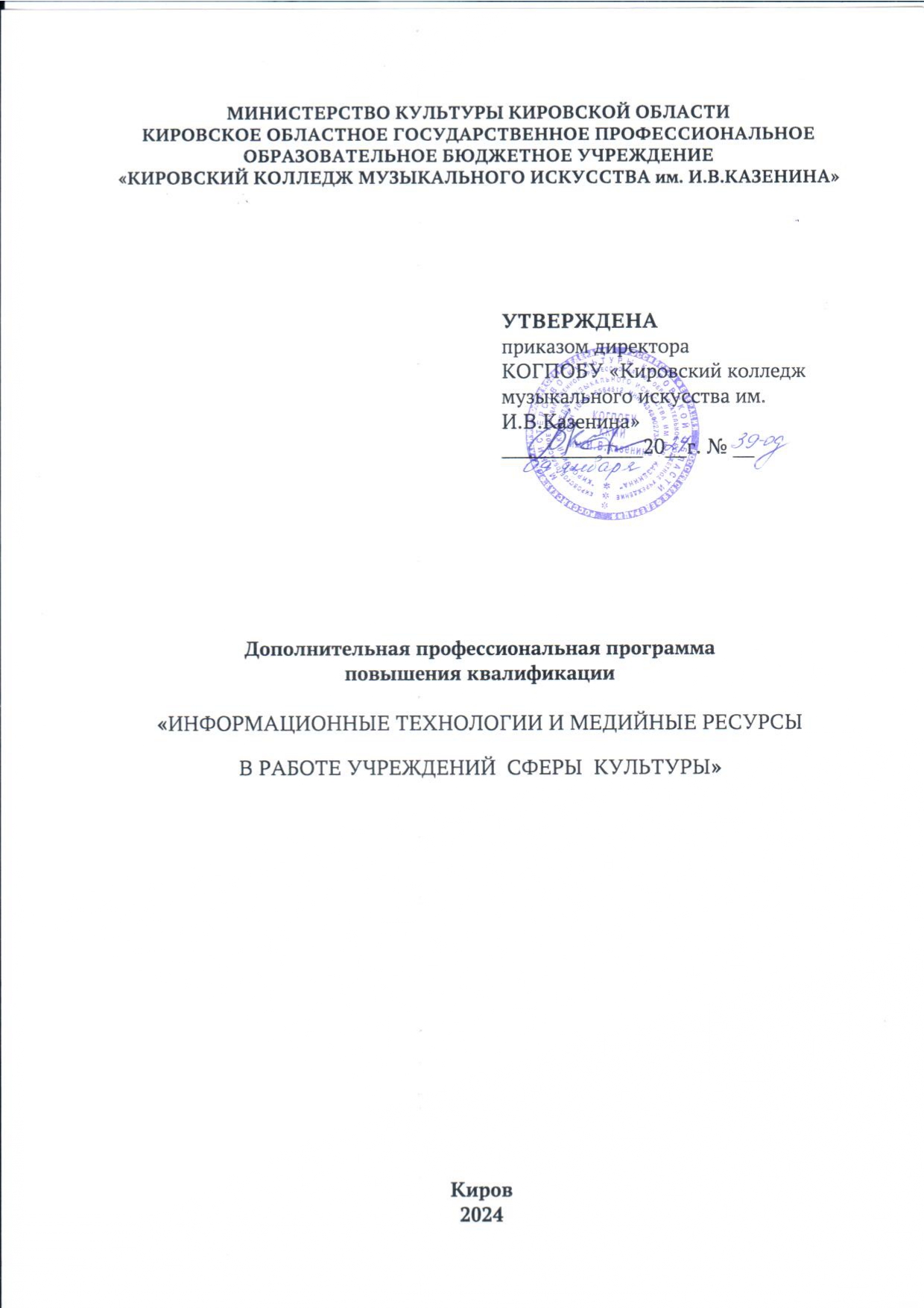 КИРОВСКОЕ ОБЛАСТНОЕ ГОСУДАРСТВЕННОЕ ПРОФЕССИОНАЛЬНОЕ ОБРАЗОВАТЕЛЬНОЕ БЮДЖЕТНОЕ УЧРЕЖДЕНИЕ«КИРОВСКИЙ КОЛЛЕДЖ МУЗЫКАЛЬНОГО ИСКУССТВА им. И.В.КАЗЕНИНА»Дополнительная профессиональная программаповышения квалификации«ИНФОРМАЦИОННЫЕ ТЕХНОЛОГИИ И МЕДИЙНЫЕ РЕСУРСЫ В РАБОТЕ УЧРЕЖДЕНИЙ  СФЕРЫ  КУЛЬТУРЫ»Киров 2024Дополнительная профессиональная программа повышения квалификации «Информационные технологии и медийные ресурсы в работе учреждений сферы культуры» представляет собой комплекс основных материалов и учебно-методических документов, обеспечивающих образовательный процесс в Учебно-методическом центре повышения квалификации Кировского областного государственного профессионального образовательного бюджетного учреждения «Кировский колледж музыкального искусства им.И.В.Казенина». Киров, 2024.22 с.© Кировское областное государственное профессиональное образовательное бюджетное учреждение «Кировский колледж музыкального искусства им.И.В.Казенина».Цели и задачи реализации дополнительной профессиональной программы повышения квалификации (далее – программа)Целью повышения квалификации является обновление теоретических и практических знаний специалистов в связи с повышением требований к уровню квалификации и необходимостью освоения современных методов решения профессиональных задач, качественное изменение профессиональных компетенций в рамках имеющейся квалификации. Цель: качественное изменение и совершенствование общих и универсальных, общепрофессиональных и профессиональных компетенций, необходимых для выполнения профессиональной деятельности в сфере информационно-коммуникационных технологий. Задачи:- совершенствовать общие и универсальные, общепрофессиональные и профессиональные компетенции, связанные с систематизацией теоретико-методологических знаний и практического опыта управления в сфере культуры и искусства; - развивать общие и универсальные, общепрофессиональные и профессиональные компетенции, направленные на повышение уровня цифровой культуры сотрудников и руководителей учреждений сферы культуры.- ориентировать обучающихся на систематическое совершенствование общих и универсальных, общепрофессиональных и профессиональных компетенций в профессиональной деятельности.2.  Нормативные документы разработки программыПрограмма разработана в соответствии с: Трудовым кодексом Российской Федерации от 30.12.2001 № 197-ФЗ;Федеральным законом от 29.12.2012 № 273-ФЗ "Об образовании в Российской Федерации";Федеральным законом от 27.07.2006 г. № 149-ФЗ «Об информации, информационных технологиях и о защите информации»;Федеральным законом от 27.07. 2006 г. № 152-ФЗ «О персональных данных»;Федеральным законом от 29.12.2010 № 436-ФЗ "О защите детей от информации, причиняющей вред их здоровью и развитию";Постановлением Правительства Российской Федерации от 22.01.2013 № 23 "О Правилах разработки, утверждения и применения профессиональных стандартов; Распоряжением Правительства Российской Федерации от 31.03.2014 № 487-р "Об утверждении комплексного плана мероприятий по разработке профессиональных стандартов, их независимой профессионально-общественной экспертизе и применению на 2014 - 2016 годы";Приказом Минтруда России от 12.04.2013 № 148н "Об утверждении уровней квалификаций в целях разработки проектов профессиональных стандартов";Приказом Минтруда России от 29.04.2013 № 170н "Об утверждении методических рекомендаций по разработке профессионального стандарта";Приказом Минобрнауки России от 01.07.2013 № 499 "Об утверждении Порядка организации и осуществления образовательной деятельности по дополнительным профессиональным программам".Приказом Минобрнауки России от 15.11.2013 № 1244 «О внесении изменений в «Порядок организации и осуществления образовательной деятельности по дополнительным профессиональным программам»;Методическими рекомендациями по разработке основных профессиональных образовательных программ и дополнительных профессиональных программ с учетом соответствующих профессиональных стандартов  (утв.  Министерством   образования  и  науки  РФ от 22 января 2015 г. № ДЛ-1/05вн);Методическими рекомендациями – разъяснениями о разработке дополнительных профессиональных программ на основе профессиональных стандартов (письмо Минобрнауки России от 22.04.2015 №ВК-1-3/06);Методическими рекомендациями по реализации дополнительных профессиональных программ с использованием дистанционных образовательных технологий, электронного обучения и в сетевой форме (письмом Минобрнауки России от 21.04.2015 №ВК-1013/06);Письмом Минобрнауки России от 22.04.2015 №ВК-1032/06 "О направлении методических рекомендаций" (вместе с "Методическими рекомендациями-разъяснениями по разработке дополнительных профессиональных программ на основе профессиональных стандартов");Методическими рекомендациями по организации итоговой аттестации при реализации дополнительных профессиональных программ (письмо Минобрнауки России от 30.03.2015 № АК-822/06);Приказом Минздравсоцразвития РФ от 30.03.2011 № 251н "Об утверждении Единого квалификационного справочника должностей руководителей, специалистов и служащих, раздел "Квалификационные характеристики должностей работников культуры, искусства и кинематографии"Письмом Министерства образования и науки РФ от 9 октября 2013 г. 
N 06-735 "О дополнительном профессиональном образовании" (вместе «Разъяснениями о законодательном и нормативном правовом обеспечении дополнительного профессионального образования»);Уставом КОГПОБУ «Кировский колледж музыкального искусства им. И.В.Казенина» (утв. решением министерства культуры Кировской области от 22.03.2021 №11);Федеральными государственными образовательными стандартами среднего профессионального и высшего образования в сфере культуры и искусства.3. Планируемые результаты обученияВ результате освоения программы обучающийся должен овладеть знаниями, умениями и навыками для расширения и углубления имеющихся компетенций, необходимых в его профессиональной деятельности. Наименования компетенций указываются в соответствии: ФГОС СПО (3+) по специальностям УГСН 50.00.00 Искусствознание, УГСН 51.00.00 Культуроведение и социокультурные проекты, УГСН 52.00.00 Сценические искусства и литературное творчество, УГСН 53.00.00 Музыкальное искусство, УГСН 54.00.00 Изобразительное и прикладные виды искусств:ОК 2. Организовывать собственную деятельность, выбирать типовые методы и способы выполнения профессиональных задач, оценивать их эффективность и качество.ОК 5. Использовать информационно-коммуникационные технологии в профессиональной деятельности.ОК 7. Брать на себя ответственность за работу членов команды (подчиненных), за результат выполнения заданий. / Ставить цели, мотивировать деятельность подчиненных, организовывать и контролировать их работу с принятием на себя ответственности за результат выполнения заданийОК 8. Самостоятельно определять задачи профессионального и личностного развития, заниматься самообразованием, осознанно планировать повышение квалификации.ОК 9. Ориентироваться в условиях частой смены технологий в профессиональной деятельности.профессиональные компетенции ФГОС СПО (3+) по специальности 51.02.03 «Библиотековедение»   в области информационной деятельности:ПК 4.1. Использовать современные информационные и телекоммуникационные технологии в профессиональной деятельности.ПК 4.3. Использовать Интернет-технологии.ПК 4.5. Использовать программные средства повышения информационной безопасности.Для УГСН 52.00.00 Сценические искусства и литературное творчество, УГСН 53.00.00 Музыкальное искусство, УГСН 54.00.00 Изобразительное и прикладные виды искусств:профессиональные компетенции  в области педагогической деятельности:ПК 2.1. Осуществлять педагогическую и учебно-методическую деятельность в детских школах искусств по видам искусств, других организациях дополнительного образования, общеобразовательных организациях, профессиональных образовательных организациях. ПК 2.2. (/ПК 2.1.) Использовать знания в области психологии и педагогики, специальных и теоретических дисциплин, методики преподавания специальных дисциплин в преподавательской деятельности. ПК 2.3. (/ПК 2.2.) Использовать базовые знания и практический опыт по организации и анализу образовательного процесса, методике подготовки и проведения занятия.ПК 2.4. (/ПК 2.5.) Применять классические и современные методы преподавания. ПК 2.5. (/ПК 2.6.) Использовать индивидуальные методы и приемы работы с учетом возрастных, психологических и физиологических особенностей обучающихся. ПК 2.6. (/ПК 2.7.) Планировать развитие профессиональных умений, навыков обучающихся.ФГОС ВО (3++) по направлениям бакалавриата по УГСН 510000 Культуроведение и социокультурные проекты, 520000 Сценические искусства и литературное творчество, 530000 Музыкальное искусство, 540000 Изобразительное и прикладные виды искусств:УК-2. Способность определять круг задач в рамках поставленной цели и выбирать оптимальные способы их решения, исходя из действующих правовых норм, имеющихся ресурсов и ограниченийУК-3. Способность осуществлять социальное взаимодействие и реализовывать свою роль в командеУК-4. Способность осуществлять деловую коммуникацию в устной и письменной формах на государственном языке Российской Федерации и иностранном(ых) языке(ах)УК-5. Способность  воспринимать межкультурное разнообразие общества в социально-историческом, этическом и философском контекстахобщепрофессиональные компетенции:ОПК-2.(/ОПК-3./ОПК-5./) Способность решать стандартные задачи профессиональной деятельности с применением информационно-коммуникационных технологий и с учетом основных требований информационной безопасности.ОПК-4.(/ОПК-5./ОПК-7.). Способность ориентироваться в проблематике современной государственной политики Российской Федерации в сфере культурыДля УГСН 520000 Сценические искусства и литературное творчество, 530000 Музыкальное искусство, 540000 Изобразительное и прикладные виды искусств: ОПК-4. (/ОПК-3./ОПК-6.). Способность планировать образовательный процесс, разрабатывать методические материалы, анализировать различные педагогические методы в области искусства.Планируемые результаты обучения представлены в 10 разделе программы.4. Категория обучающихся и требования к базовому уровню образования обучающихсяК освоению программы допускаются лица, имеющие среднее профессиональное и (или) высшее образование.5. Форма обученияОчная, очно-заочная, заочная, в том числе с применением дистанционных образовательных технологий.6. Трудоёмкость освоения программыОсвоение программы рассчитано на 72 часа. Программа также может реализовываться частично (по модулям) или в форме стажировки.7. Виды учебных занятий (работ)Лекционные и практические занятия, семинары, деловые игры, тренинги, выездные занятия, консультации, круглые столы, мастер-классы, выполнение практического задания (разработка проекта, программы, презентации и пр.).8. Календарный учебный графикКалендарный учебный график представляется в форме расписания занятий при наборе групп на обучение.9. Примерный учебный планПримерный учебно-тематический план вариативной части образовательной программыПри наборе группы на обучение на основании учебного плана и учебно-тематического плана, разрабатывается уточненный учебно-тематический план, который включает наименование программы (модуля), цель обучения, категорию обучающихся, форму обучения, трудоемкость освоения программы (объем часов аудиторной и самостоятельной работы), срок обучения. * Количество часов распределяется по модулям, содержание и объем которых могут меняться в зависимости от специфики профессиональной деятельности конкретной группы слушателей.Разделы (модули) учебного плана конкретизируются наименованием тем лекционных и практических занятий, творческих школ, круглых столов и других видов учебных занятий и учебных работ.Самостоятельная работа обучающихся представляет собой обязательную часть образовательной программы и выполняется обучающимся вне аудиторных занятий в соответствии с заданиями преподавателя. Самостоятельная работа может выполняться обучающимися в читальном зале библиотеки и в домашних условиях. Результаты самостоятельной работы контролируются преподавателем.10.  Рабочая программа модулейМодуль 1. Создание и продвижение медийных продуктов учреждения культурыРаздел 1. Нормативное регулирование цифровой средыТема 1. «Федеральные проекты «Цифровой экономики».  Роль государства в цифровой экономике». Национальная программа «Цифровая экономика Российской Федерации» - платформа, на которой создается новая модель взаимодействия между бизнесом, властью, экспертным и научным сообществами для повышения конкурентоспособности России на глобальном уровне. Федеральные проекты «Цифровой экономики».  Роль государства в цифровой экономике. Нормативное регулирование цифровой среды: единая цифровая среда доверия, правовые условия для электронного гражданского оборота, правовые условия для внедрения и использования инновационных технологий на финансовом рынке, правовые условия для сбора, хранения и обработки данных, правовые условия в сфере судопроизводства и нотариата. Тема 2. «Технологии «Цифровой экономики» и основы информационной безопасности». Технологии «Цифровой экономики»: большие данные, нейротехнологии и искусственный интеллект, интернет вещей, системы распределенного реестра, квантовые технологии, компоненты робототехники и сенсорика, технологии виртуальной и дополненной реальностей, технологии беспроводной связи. Инструменты цифровой экономики. Основы информационной безопасности и профилактика интернет-рисков при работе учреждения в сети Интернет.Тема 3. «Цифровая трансформация отрасли «Культура». Национальный проект «Культура», федеральный проект «Цифровая культура»: цифровизация услуг и формирование информационного пространства в сфере культуры. Задачи цифровой трансформации отрасли. Основная идеология национального проекта «Культура» – обеспечить максимальную доступность к культурным благам, что позволит гражданам как воспринимать культурные ценности, так и участвовать в их создании. Цели и целевые показатели федерального проекта «Цифровая культура». Региональный опыт выполнения федерального проекта «Цифровая культура»Раздел 2. Цифровые технологии и современные тренды в культуреТема 1. «Основные тенденции инновационного развития современных учреждений культуры в контексте цифровой экономики». Основные тенденции инновационного развития современных учреждений культуры в контексте цифровой экономики, глобальных экономических и технологических трендов. Универсальный характер проникновения информационных технологий в деятельность учреждений сферы культуры. Роль цифровых технологий в обеспечении функционирования учреждений культуры, в их научной деятельности и в подходах к работе с посетителями. Ориентация на интерактивный и персонализированный контент - изменения в подходах к восприятию произведений искусства и способах их представления для современной в т.ч. молодежной аудитории. Тема 2. «Цифровые технологии в пространстве культуры». Цифровые технологии в пространстве культуры. Дополненная реальность. Самообучающиеся чат-боты - общение с аудиторией, навигация в культурном пространстве. Виртуальная реальность. Супермасштабирование и организация культурного пространства в любой точке. Нейросети. Рекомендации и формирование индивидуальных культурно-образовательных траекторий. Блокчейн. Супернадежная аутентификация собственности, защита подлинности цифровых предметов искусства, совместное владение шедеврами. Профессия "цифровой куратор"Раздел 3. Особенности реализации и продвижения продуктов и услуг учреждения культуры в социальных сетяхТема 1. «Виртуальный маркетинг продуктов и услуг учреждения культуры в социальных сетях». Цели присутствия учреждений культуры в виртуальном пространстве. Интернет-маркетинг. Учреждение культуры и его услуги как объекты продвижения Популярные социальные сети. ВКонтакте, Одноклассники, Facebook. Тренды социальных сетей: преобладание нетекстового контента, инфлюенс-маркетинг, рекомендательный контент, соцмедийный детокс: потребление информации по интересам в тематических сообществах, создание экосистем. Миссия учреждения культуры как основа для разработки стратегии работы с социальными сетями. Маркетинг социальных связей (smm /smo, social media optimization) – комплекс мер, направленных на привлечение на сайт посетителей из социальных медиа. Формы маркетинга социальных связей: социальные сети, блоги, форумы, социальные закладки и каталоги, фото и видеохостинги, виртуальные и многопользовательские онлайн игры.Тема 2 «Целевая аудитория и продвижение услуг учреждения культуры». Социальные медиа как рекламная платформа. Понятие целевой аудитории (ЦА). Возможности изучения целевой аудитории и спроса на продукты учреждения, получения обратной связи, повышение посещаемости мероприятий, увеличение переходов на официальный сайт из социальных медиа, узнаваемость учреждения. Инструменты PR в продвижении услуг учреждения культуры. Определение стратегических целей и задач. Выбор инструментов и площадок продвижения проекта. Контент-план. Активный этап работы с соцсетями – работа с конкретной ЦА. Получение результатов и итоговый анализ эффективности проекта.Модуль 2. Основы информационной безопасности Раздел 2.1. Основы информационной безопасности и профилактика интернет-рисков при работе учреждения в сети ИнтернетТема 1 «Нормативно-правовые основы информационной безопасности». Проблемы защиты информации и задачи защиты информации. Системы хранения и обработки информации, защита экономической информации, документы по защите информации, ФЗ о защите информации. Методы защиты информации. Информационная безопасность Российской Федерации (информационная система). Тема 2 «Программно-технические средства защиты информации». Комплекс защиты информации (курсовая защита информации). Защита информации от компьютерных вирусов (защита информации в информационных системах). Средства защиты информации в сети, или программно-аппаратные средства защиты информации. Виды информационной безопасности и умышленные угрозы. Программно-технические средства. Криптографическая защита информации (конфиденциальность). Экранирование.Тема 3 «Защита персональных данных». Защита личных данных и другой конфиденциальной информации в сети Интернет. Интернет-мошенничество. Потребительская компетентность пользователя Интернета. Тема 4 «Безопасность коммуникации в сети «Интернет». «Виды и возможности интернет-коммуникации. Понятие организатора распространения информации в сети «Интернет». Права и обязанности организатора распространения информации в сети «Интернет». Особенности распространения информации в социальных сетях. Безопасность коммуникации в сети «Интернет». Агрессия в Интернете: секстинг, троллинг и кибербуллинг. Раздел 2.2. Организация защиты детей от видов информации, распространяемой посредством ИнтернетТема 1 «Нормативно-правовые основы информационной безопасности и организации защиты детей от видов информации, распространяемой посредством Интернет».  Основы  информационной безопасности и профилактика интернет-рисков при работе учреждения в сети Интернет. Снижение рисков присутствия в сети Интернет.Основы организации защиты детей от видов информации, распространяемой посредством Интернет, причиняющей вред здоровью и (или) развитию детей,                     а также не соответствующей задачам образования в образовательных организациях. Разработка организационно-педагогических условий для реализации Федерального закона «О защите детей от информации, причиняющей вред их здоровью и развитию» от 29.12.2010 N 436-ФЗ в практике работы детской школы искусств. Тема 2 «Безопасность коммуникации участников образовательного процесса в сети «Интернет». Понятие об организаторе распространения информации. Требования к сайту образовательной организации. Разработка организационно-педагогических условий для реализации 436-ФЗ в практике работы образовательной организации Особенности распространения информации в социальных сетях. Риски интернет-коммуникации, защита детей от информации, причиняющей вред их здоровью и развитию. Модуль 3. Создание мультимедиа контентаРаздел 3.1.	Создание мультимедиа контента – работа с аудиоконтентомВиды аудио контента: аудио уроки, аудио книги, аудио обращения, интервью, поздравления, развлекательное аудио.Обзор специальных сервисов для работы с аудио: сервисы потокового аудио, сервисы перевода аудио в текст, стриминговые аудио сервисы, программы аудио перевода, программы для записи аудио, программы для обрезки аудио, легальные сайты музыки, сервисы для покупки музыки. Редакторы аудио. Комплекс стандартных инструментов – склейка, наложение, перенос, вырезка фрагментов. Работа с исходными файлами, озвучивание роликов, использование рабочей области. Аудиопереходы. Переходы между клипами. Группы аудиопереходов. Использование переходов для монтажа. Звук в ролике. Основные правила монтажа звука. Аудиотреки. Изменение громкости звукового клипа. Микширование звука. Озвучивание ролика. Обработка файлов в облачных редакторах онлайн. Авторские права. Сервисы аудио подкастов. Порталы с аудио контентом.Раздел 3.2.	Создание мультимедиа контента – работа с видео, монтажОсновы работы с камерой. Планы съёмок: дальний, общий, средний, крупный, сверхкрупный. Комбинирование планов съёмок. Правильная композиция. Способы движения камеры. Съёмка на натуре и в интерьере. Выбор локации. Удачные положения и наклоны камеры при съёмке. Выставление света и работа со звуком.Вопросы компоновки ролика из клипов. Основные приемы линейного и нелинейного видеомонтажа. Добавление спецэффектов, переходов, титров, наложение видео, настройка "картинки в картинке", редактирование аудио. Раздел 3.3.	Создание мультимедиа контента – текст, медиатекстОригинальный медиа-контент в Интернет-представительствах. Информационные системы управления контентом. Копирайтинг. Рерайтинг. Цель и виды рерайта. Ключевые особенности полезных текстов. Сторителлинг. Визуализация контента. Репутационный контент. Ситуативный контент.  Вовлекающий контент. Развлекательный контент. Составление плана публикаций статей. Стилевые особенности медиатекстов. Медиатекст: сочетание языкового контента, графического контента, видеоконтента. Этапы создания медиатекста. Пресс-релиз как инструмент продвижения сайта. Типология релизов. Жанровая специфика и разнообразие релизов. Информационный повод. Композиция пресс-релиза. Лид. Основной текст. SEO-оптимизация текста.Работа с сервисами: https://glvrd.ru/ – сервис проверки текста на информативную состоятельность http://ru.readability.io/   – сервис проверки на читабельность текста с указанием возраста и социальной принадлежности целевой аудитории https://istio.com/rus/text/analyz/ – сервис проверки текста на орфографические ошибки, http://www.typograf.ru/ – сервис подготовки текста к размещению в медиапространстве, https://wordassociations.net/ru/ – сервис подборки ассоциаций к словам, http://www.synonymizer.ru/  – сервис поиска синонимов к слову, https://www.stihi.ru/assist/ сервис поиска рифм к слову.Раздел 3.4.	Создание мультимедиа контента – кроссплатформенные сервисы для графического дизайна  Растровые графические редакторы. Canva мультифункциональный бесплатный графический редактор. Графический редактор Pixlr X инструменты Photoshop. Polarr простой графический редактор для обработки фотографий. Photopea бесплатный графический редактор, с набором инструментов Photoshop.  Векторные графические редакторы. Free Logo Maker, FreeLogoDesign создание простого логотипа.  Графические редакторы для создания инфографики, майнд-карт и презентаций. Creately — графический редактор для создания блок-схем, организационных таблиц и диаграмм. Coggle, Mind the Graph - графические редакторы предназначенные для создания интеллект-карт (майнд-карт). Vizualize графическое резюме. Easelly – создание инфографики на основании шаблонов   Pizap - графический редактор для создания коллажей.   Стоки фото Free Refe Photos, Pexels, Gratisography, The Pattern Library – шаблоны и текстуры.   Pos Pro Extension Packs, Google Fonts –библиотека шрифтов. Стоки графики.   Работа с цветом. Color Hunt, Сolor sheme.ru – подбор сочетаний цвета, готовые решения. TinEye – анализ сайта по использованию картинки. ColorZilla – создание цвета и градиента. Модуль 4. Работа в медиа средеРаздел 4.1.	 Цифровая культура руководителя учреждения сферы культурыТема 1 «Медиа технологии в жизни руководителя». Медиа технологии - одно из средств деятельности, способов коммуникации, технологии работы с информацией. Медиа технологии как специфический вид человеческой деятельности и как средство деятельности. Информация как объект медиа технологий. Субъекты медиа технологий - разработчики, издатели мультимедийных продуктов, распространители (дистрибьюторов, дилеров, провайдеров и т. д.), пользователи онлайновых мультимедийных продуктов, интернет-ресурсов. Руководитель как субъект медиа технологий.  Основные функции медиа: информационная, аналитическая (оценочная, функция критики), познавательно-просветительская (образовательная), нравственно-воспитательная, функция воздействия (идеологическая, социально-управленческая, регулятивная), гедонистическая.Тема 2 «Он-лайн и оф-лайн модели управления». Специфика управления в онлайн среде. Онлайн и офлайн модели управления. Работа руководителя в удалённом формате. Постановка задач и делегирование полномочий в онлайн формате. Управленческая триада в управлении подчинением: постановка задач, мотивация, контроль. Система электронного документооборота (СЭД) как инструмент постановки задач и контроля.  Мотивация подчиненных в новых условиях. Специфика мотивации разных поколений X и Y. Мотивация разных типов сотрудников: новичок, специалист, эксперт. Специфика мотивации в бюджетной сфере. Контроль результата в онлайн формате.    Коммуникации с подчиненными с использованием инструментов онлайн коммуникаций. Формирование единого коммуникационного пространства. Планерка и совещание в условиях онлайн взаимодействия.Тема 3 «Медиарепутация в современном информационном пространстве». Вызовы и риски современной медийной среды. Медийная и информационная грамотность и цифровая грамотность. Медиатехнологии для отдела, медиатехнологии для компании. Информационная безопасность в отделе. Медиарепутация в современном информационном пространстве. Корпоративные инструменты медиаимиджа и личные инструменты медиаимиджа. Поведение в социальных сетях: перепосты, фактчекинг, комментарии, фото.Раздел 4.2. Работа с социальными сетями: создание и ведение групп в социальных сетяхТема 1 «Разработка стратегии создания и ведения группы учреждения в социальных сетях» Составление стратегии работы в социальных сетях. Формы представления учреждения в соцсетях. Правовые аспекты. Исследование и постановка задач. Общие рекомендации по ведению страниц, групп и аккаунтов. Оформление группы/страницы/аккаунта. Типичные ошибки учреждений культуры.      Тема 2 «Работа с контентом» Контент: текст, хештеги, мультимедийные элементы. Составление плана публикаций (контент-плана). Онлайн-взаимодействие с аудиторией. Составление технического задания для дизайнера.Тема 3. «Коммуникации группы учреждения в социальных сетях»   Поиск каналов распространения. Оформление сообщества. Партнерство. Реклама. Организация и продвижение мероприятий. Формирование отчета. Сбор статистики. Раздел 4.3. Создание персонального бренда сотрудника учреждения культуры в сети Интернет. Личный сайтТема 1. «Понятие личного бренда» Личный бренд как инструмент связывающий индивидуальность и личный профессионализм сотрудника учреждения культуры со своими деятельностью и бизнесом. Дополнительные ценности для учреждения в продвижении своих услуг и продуктов в Интернет от развития личного бренда сотрудников.    Составляющие личного бренда: самоидентификация, экспертность, ценности, цели, оригинальность, образ, story/легенда.Тема 2. «Целевая аудитория и стратегия продвижения личного бренда» Работа с целевой аудиторией: анализ, сегменты, виды, портреты, психотипы. Цели и стратегия личного продвижения. Характер и каналы коммуникации. Социальные сети, мессенджеры, СМИ, блог, выступление на конференциях, публикации в блоге, ведение видеоблога, проведение тематических встреч. Тема 3. «Онлайн и офлайн публичность.» Обзор и сравнительные характеристики площадок для формирования личного бренда. YouTube, Facebook, Instagram, авторские каналы в Telegram. Площадки Medium и Дзен. Сеть Pinterest, личный сайт. Профессиональная сеть LinkedIn. Отслеживание и анализ результатов.Тема 4. «Разработка контента» Комплексная система планирования. Контент-план. Упаковка. Проверка актуальности и адекватности всей персональной информации в сети. Формирование визуального имиджа. Разработка контента.Тема 5. «Создание сайта» Создание сайта в бесплатном конструкторе (Tilda Publishing). Наполнение, размещение.Раздел 4.4.	БлогингТема 1. «Блогинг – сетевая журналистика» Корпоративный и личный блог. Корпоративный блог – онлайн-издание, которое принадлежит компании и работает на формирование имиджа и привлечение клиентов. Личный блог – инструмент продвижения личной профессиональной деятельности. Определение цели ведения блога. Определение целевой аудитории. Выбор площадки: сайт, социальные сети. Блог на собственном сайте.  Аналитические инструменты Яндекс.Метрики, Google Analitics. Блог на специальной площадке Liveinternet, Blogger, Livejournal.Тема 2. «Контент для блога» Определение темы блога в связи со спецификой деятельности. Составление плана развития блога. Типы контента. Статья-кейс. Отзывы клиентов. Ответы на вопросы. Списки. Советы и рекомендации. Лайфхаки. Обратная связь на текущие события. Контент в формате “за кулисами”. Статистические данные. Ситуативные посты. Визуализация. Визуальная иерархия сайта. Дизайн и юзабилити. Техническая часть.Тема 3. «Маркетинговые инструменты для продвижения блога» Комплекс инструментов, раскрывающих миссию и задачи проекта под который создается блог. Смысловой слой. Маркетинговые инструменты. SEO, составление семантического ядра, ключевые слова. Методы продвижения. Семантическое ядро. SEO для блога на собственном сайте. Продвижение блога в интеграции с другими площадками - Инстаграм, ВКонтакте, Фейсбук, YouTube, форумы. Тема 4. «Правила ведения блога» Разнообразный контент. Собственный стиль. Авторство. Способы обратной связи с аудиторией. Общение в комментариях.Ошибки. Редкие публикации. Технические проблемы. “Переоптимизированные” тексты. Покупка ссылок. Раздел 4.5. Видеоблог на видеохостинге YouTubeВидеоблог как инструмент продвижения личной профессиональной деятельности. Определение цели ведения видеоблога. Определение целевой аудитории. Определение темы видеоблога в связи со спецификой деятельности. Составление плана развития блога. Позиционирование видеоблога. Определение концепции проекта. Образ. Персонализированный характер контента. Составление контент-плана для канала или блога. Основы работы ведущего в кадре. Коммуникативная дистанция. Постановка речи. Работа с текстом перед съёмкам. Контакт с аудиторией.  Основы работы с камерой: планы съёмок: дальний, общий, средний, крупный, сверхкрупный. Комбинирование планов съёмок. Правильная композиция. Способы движения камеры. Съёмка на натуре и в интерьере. Выбор локации. Удачные положения и наклоны камеры при съёмке. Выставление света и работа со звуком.   Основы работы ведущего за кадром. Написание сценария. Выбор идеи и формата для видео. Написание сценария. Редактура сценария: удаление штампов и слов-паразитов, добавление пропущенных слов, исправление окончаний, определение лишних фрагментов в сюжете.  Планирование съёмки. Состав съёмочной группы.  Отношение к собеседнику в кадре. Подготовка к интервью. Проведение интервью. Редактирование видео во время монтажа. Создание канала на видеохостинге YouTube. Раскручивание страницы в соцсетях.Раздел 4.6. Анимация  Тема 1. «История анимации» История анимации. Зоотроп.  Двенадцать принципов анимации У. Диснея.   Тема 2. «Анимационные техники». Анимационные техники. Классическая рисованная. Стоп-моушен. Перекладка. Пластилин. Куклы. Живопись по стеклу. Сыпучие материалы. Биомеханика. Коллажная и объектная анимация. Пиксиляция.     Тема 3. «Работа над анимационным фильмом» Этапы работы над анимационным фильмом. Драматургия. Сценарий. Структура сценария анимационного фильма. Художественное решение. Раскадровка. Правила составления раскадровки. Персонаж анимационного фильма. Операторская работа. Подготовка рабочего места, необходимая техника, программы для съёмки и монтажа. Съёмка. Монтаж. Звук в мультипликации. Озвучивание. Постпродакшн. Анимационный сериал. Авторская анимация.   Тема 4. «Методика работы с детьми в студии анимации» Детская мультипликация как инструмент педагога для формирования личности современного ребенка. Разработка образовательной программы для анимационной студии. Методика работы с детьми над созданием анимационного ролика. Упражнения для работы с детьми. Модуль 5. Дистанционные технологии в образованииСовременные подходы, принципы организации познавательной деятельности учащихся. Особенности применения в образовательном процессе Интернет-ресурсов. Нормативная база и организационно-педагогические условия организации образовательного процесса в дистанционном формате. Подготовка материально-технических условий для введения дистанционных технологий в образовательный процесс. Психолого-педагогические принципы конструирования содержания дистанционного обучения. Проектирование образовательного процесса в целом и сценариев отдельных учебных занятий как части целого на основе системно-деятельностного подхода с использованием инновационных форм, методов, средств и технологий.Виды электронных средств обучения. Классификация электронных средств обучения. Основные компоненты электронных средств обучения. Использование средств мультимедиа. Структура, назначение и особенности компонент электронных учебно-методических комплектов УМК: электронный учебник; электронный справочник; тренажерный комплекс (компьютерные модели, конструкторы и тренажеры); компьютерная тестирующая система. Особенности организации групповых и индивидуальных занятий при использовании дистанционных технологий. Способы представления информации при дистанционном обучении. Эффективные способы контроля и обратной связи с обучающимися при дистанционном обучении.Результаты обучения (усовершенствованные компетенции), необходимые для выполнения обобщенных трудовых функций 11. Форма итоговой аттестацииИтоговая аттестация по дополнительной профессиональной программе повышения квалификации «Информационные технологии и медийные ресурсы в работе учреждения сферы культуры» проводится в форме презентации медийного проекта культурно-просветительского, образовательного или интеллектуально-досугового характера.11.2. Защита проекта культурно-просветительского или интеллектуально-досугового мероприятияМедийный проект культурно-просветительского, образовательного или интеллектуально-досугового мероприятия должен содержать:- текстовую часть плана на бумажном носителе по формату: возраст участников,   тема, задачи, содержание.- презентационную часть.11.2.1 Оценочные материалы12. Организационно-педагогические условия12.1. Учебно-методическое, информационное и материально-техническое обеспечение дополнительной профессиональной программыДополнительная профессиональная программа обеспечена необходимой учебно-методической документацией и материалами по всем учебным дисциплинам. Перечень основной и дополнительной литературы включен в рабочую программу дисциплины.Библиотечный фонд укомплектован печатными и электронными изданиями, необходимой учебной литературой по всем дисциплинам программы.Центр располагает достаточной материально-технической базой, обеспечивающей проведение всех видов и форм занятий. Обучающиеся обеспечены общежитием с необходимыми санитарно-бытовыми условиями.12.2. Кадровое обеспечение реализации дополнительной профессиональной программыРеализация ДПП программы повышения квалификации обеспечивается педагогическими кадрами, имеющими высшее образование, соответствующее направленности программы, осваиваемой слушателями, либо дополнительное профессиональное образование – профессиональная переподготовка, направленность (профиль) которой соответствует направленности дополнительной профессиональной программы, осваиваемой слушателями, или преподаваемому учебному курсу, дисциплине (модулю). При отсутствии педагогического образования – дополнительное профессионально педагогическое образование.Рекомендуемая литератураШарков Ф.И.	Интерактивные электронные коммуникации (возникновение "Четвертой волны"): уч. пособие	М.: Дашков и Ко // ЭБС "Университетская библиотека online", 2017	Коханова Л.А., Калмыков А.А.	Интернет-журналистика : учебник  М. : Юнити-Дана, 2015	Акулич, М.В.	Интернет-маркетинг : учебник	М. : Издательско-торговая корпорация «Дашков и К°», 2016	Ворошилов В.В.	Журналистика: учеб. для вузов	М. : КноРус, 2009	под ред. М.М. Лукиной	Интернет – СМИ: теория и практика: учеб. пособие для вузов	М.: Аспект Пресс, 2011	Перечень ресурсов информационно-телекоммуникационной сети "Интернет"курс "Социальные медиа"	https://portal.edu.asu.ru/course/view.php?id=7289Исследование социальных медиа в России	http://www.cossa.ru/149/2467/Перечень информационных справочных системИнформационно-правовой портал «Гарант» (http://garant.ru)«КонсультантПлюс» (http://consultant.ru)Электронная база данных «Scopus» (http://www.scopus.com)Научная электронная библиотека elibrary (http://elibrary.ru)УТВЕРЖДЕНАприказом директора КОГПОБУ «Кировский колледж музыкального искусства им. И.В.Казенина»_____________20__г. № __Наименование разделов, дисциплин, модулейОбъём в часахОбъём в часахОбъём в часахНаименование разделов, дисциплин, модулейВсегоАудиторных часовСамостоятельная работаИнвариантная частьИнвариантная частьМодуль 1. Создание и продвижение медийных продуктов учреждения культуры1248Раздел 1.Нормативное регулирование цифровой среды 312Раздел 2.Цифровые технологии и современные тренды в культуре615Раздел 3.Особенности реализации и продвижения продуктов и услуг учреждения культуры в социальных сетях321Вариативная частьВариативная частьМодуль 2. Основы информационной безопасности1688Модуль 3.Создание мультимедиа контента1688Модуль 4.Работа в медиа среде402416Модуль 5.Дистанционные технологии в образовании402416Итоговая аттестация44724032Наименование разделов, дисциплин, модулейОбъём в часахОбъём в часахОбъём в часахНаименование разделов, дисциплин, модулейВсегоАудиторных часовСамостоятельная работаВариативная частьВариативная частьМодуль 2. Основы информационной безопасности16160Раздел 2.1.Основы информационной безопасности и профилактика интернет-рисков при работе учреждения в сети ИнтернетРаздел 2.2.Организация защиты детей от видов информации, распространяемой посредством ИнтернетМодуль 3.Создание мультимедиа контента16160Раздел 3.1.Создание мультимедиа контента – работа с аудиоконтентомРаздел 3.2.Создание мультимедиа контента – работа с видео, монтажРаздел 3.3.Создание мультимедиа контента – текст, медиатекстРаздел 3.4.Создание мультимедиа контента – кроссплатформенные сервисы для графического дизайнаМодуль 4*Работа в медиа среде40*2416Раздел 4.1.Цифровая культура руководителя учреждения сферы культурыРаздел 4.2.Работа с соцсетями: создание и ведение групп в социальных сетяхРаздел 4.3.Создание персонального бренда сотрудника учреждения культуры в сети Интернет. Личный сайтРаздел 4.4.БлогингРаздел 4.5.Видеоблог на видеохостинге YouTubeРаздел 4.6.АнимацияМодуль 5.*Дистанционные технологии в образовании402416Результаты обучения (компетенции)Умения и знанияУчебные модули программыУК-2., ОПК-4.(/ОПК-5./ОПК-7)- знание законодательных и иных нормативно-правовых актов, регулирующих профессиональную деятельность в цифровой среде;- умение использовать нормативную документацию по ведению профессиональной деятельностиМодуль 1.Раздел 1.Нормативное регулирование цифровой средыОК-5., ОК-9.для специальности 51.02.03 «Библиотековедение»: ПК-4.3ОПК-2.(/ОПК-3./ОПК-5.)- знание о цифровых технологиях и их возможностях в обеспечении функционирования учреждений культуры - умение применять теоретические знания для выстраивания собственной навигации в культурном пространстве.Модуль 1.Раздел 2.Цифровые технологии и современные тренды в культуреОК-5. УК-4., ОПК-2.(/ОПК-3./ОПК-5.)- знание структуры, истории, особенностей социальных медиа как коммуникационной среды; - знание об  интернет-маркетинге- умение определять целевую аудиторию для медийных проектов учреждения, Модуль 1.Раздел 3.Особенности реализации и продвижения продуктов и услуг учреждения культуры в социальных сетяхОК 5, для специальности 51.02.03 «Библиотековедение»: ПК 4.5,УК-2, ОПК-2.(/ОПК-3./ОПК-5.),ОПК-4.(/ОПК-5./ОПК-7)знание законодательства РФ в сфере защиты информации; знание о способах и методах защиты информации в сети Интернет;умение применять методы защиты информации в сети Интернет.Модуль 2.Основы информационной безопасностиОК-2., ОК-5., ОК-8., УК-4., ОПК-2.(/ОПК-3./ОПК-5.),- знание принципов и возможностей использования социальных медиа в профессиональной деятельности; основ разработки контента в социальных медиа и управления соц.медиа проектами;-умение пользоваться технологиями производства медиаконтентаМодуль 3.Создание мультимедиа контентаОК-5., ОК-7.УК-5., ОПК-2.(/ОПК-3./ОПК-5.),- знание основ мотивации целевой аудитории в обмене медиаконтентом; принципы и методы взаимодействия с различными организациями, учреждениями, структурами и людьми в процессе подготовки медиапродуктов для соц.медиа. - умение осуществлять коммуникацию и управлять коммуникационными потоками посредством социальных медиа; проектирования и создания медиаконтента, анализировать социальную медиасреду,  -умение пользоваться технологиями производства мультимедийного продуктаМодуль 4.Работа в медиа средедля УГСН 52.00.00 Сценические искусства и литературное творчество, УГСН 53.00.00 Музыкальное искусство, УГСН 54.00.00 Изобразительное и прикладные виды искусств:ПК 2.1. ПК 2.2. (/ПК 2.1.)ПК 2.3. (/ПК 2.2.) ПК 2.4. (/ПК 2.5.)ПК 2.5. (/ПК 2.6.) ПК 2.6. (/ПК 2.7.)для УГСН 520000 Сценические искусства и литературное творчество, 530000 Музыкальное искусство, 540000 Изобразительное и прикладные виды искусств ОПК-4. (/ОПК-3./ОПК-6.).- знать содержание учебных программ и принципы организации обучения по преподаваемому предмету; - знать основные технологические процессы и приемы работы на должностях в организациях по специальности в соответствии с профилем обучения в образовательном учреждении, а также основы экономики, организации производства и управления; - знать принципы, методы и формы проведения урока в исполнительском классе, методику подготовки к уроку, методологию анализа проблемных ситуаций в сфере музыкально-педагогической деятельности и способы их разрешения; - уметь анализировать и подвергать критическому разбору процесс исполнения произведения искусства, проводить сравнительный анализ разных исполнительских интерпретаций на занятиях с обучающимися, использовать индивидуальные методы поиска путей воплощения художественного образа в работе над произведением с обучающимся; - уметь осуществлять контрольно-оценочную деятельность в образовательном процессе с использованием современных способов оценивания в условиях информационно-коммуникационных технологий;- уметь планировать учебный процесс, организовать методическую работу, разработать методические материалы, формировать у обучающихся художественных потребностей и художественного вкуса.Модуль 5.Дистанционные технологии в образованииКритерии оценки результатов выполнения проекта Результат- Содержательная  ценность, актуальность, степень новизны проекта, практическая значимость используемой методики или технологии. - Структура работы (умение аргументировать и структурировать содержание) - Степень раскрытия темы в содержании, умение обосновывать выбор целей, способов и форм работы. - Умение работать с разного типа научно-методической литературой (полнота исследования, грамотность цитирования, выбор и обоснование точки зрения). - Использование инновационных форм, методов, средств организации деятельности. - Эрудированность автора проекта в рассматриваемой области (владение материалом, терминологией). - Свобода владения тематическим и контекстным материалом выступления, убедительность приводимых фактов. - Культура оформления текстов (стилистика изложения). - Своевременность подготовки и сдачи итогового проекта.зачтено- Актуальность и практическая значимость проекта не раскрыта.- Работа представляет собой набор тезисных фраз, верных по своей сути, но не связанных с темой проекта и его структурой общей логикой.- Предложения по его реализации трудно выполнимы.- Общее оформление проекта не соответствует требованиям.не зачтено